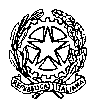 TRIBUNALE   DI   MASSA	SI AVVISA CHE, IN OTTEMPERANZA AL DECRETO LEGGE N. 18/2020 (EMERGENZA CORONAVIRUS), L’UDIENZA SI SVOLGE A PORTE CHIUSE.I TESTIMONI E LE PARTI DEI PROCESSI ACCEDERANNO ALL’AULA A CHIAMATA DEL CANCELLIERE O DEL CARABINIERE E COMUNQUE NON PRIMA DELL’ORARIO SOTTO INDICATO. NELL’ATTESA, RIMARRANNO A DISTANZA DI ALMENO UN METRO L’UNO DALL’ALTRO ATTENDENDO ALL’ARIA APERTA NEL PORTICATO ESTERNO ALL’EDIFICIO. ALL’INTERNO DELL’AULA, DOVRANNO INDOSSARE LA MASCHERINA E RIMANERE AD ALMENO UN METRO DALLE ALTRE PERSONE.DR PRUDENTEUDIENZA DEL 06/04/2021DR  CONGIUSTA sarà rinviata dalla dr Prudente UDIENZA DELGIORNO 06/04/21  Dr BERRINO GipUDIENZA DEL GIORNO 06/04/2021 1) Selmani Kreshnik- ore 9,30)2) Furlan Giorgio - ore 9,30 3) Marella cristiano +1- ore 10,30 4) Ricciardi Emanuele_ ore 10,30 5) Lorenzetti Valentina – ore 9,30 6) Patrizi Simone – ore 12,30 7) Maccarrone Giuseppe  Mirko ore 10,00 8) Menconi Renata ore 10,00 9)  IGNOTI ( p.o.Carrera) ore 9,3010) Bonni Giorgio +1 ore 11,0011) Fini Caterina – ore 10,30 12) Scolaro Manuel – ore 10,30 13) Petri Andrea Filippo ore 10,00 14) Angeloni Eleonora ore 10,30 15) Buoncristiano Francesco + 1 – ore 14,30 16) Devoti Gianfranco ore 11Dr De Mattia COLLEGIOUDIENZA DEL GIORNO 07/04/2021 DR PRUDENTEUDIENZA DEL 07/04/2021DR  TORIUDIENZA DELGIORNO 07/04/2021Dr BALDASSERONI GipUDIENZA DEL GIORNO 07/04/2021 DR BasiloneUdienza 08/04/21 SI SVOLGERA’ PRESSO IL CENTRO CONGRESSI DELLA PROVINCIA DI MASSA, VIA SAN LEONARDO – MARINA DI MASSADr BERRINO GupUDIENZA DEL GIORNO 08/04/2021 1) Pisani Tamara – ore 9,30 2) Casadio Debora – ore 9,30 3Lenzi Marco – ore 9,30 4) Singh Tarsem – ore 10,00 5) Remedi Andrea – ore 10,00 6) Orsini Umberto – ore 10,30 7) Belatti Marco – ore 10,30 8) Franceschini Daniele + 4 – ore11,30 9) Vivoli Daniele – ore 10,30 10) Gentili Emiliano + 1 – ore 11 11) Di Paolo + altri ore 10,00 12) Benelli + 2 – ore 12 13) Tudor Alina Ecaterina ore 11,00 14) Clima Iraida – ore 15 15) Salerno Samuele ore 14,3016) Hu Jing Jing ore 9,3017) Pratesi Stefano ore 1218) Cenderelli Donatella + 1 ore 10,30Dr BALDASSERONI GipUDIENZA DEL GIORNO 08/04/2021 Collegio DR BasiloneUdienza 09/04/21 SI SVOLGERA’ PRESSO IL CENTRO CONGRESSI DELLA PROVINCIA DI MASSA, VIA SAN LEONARDO – MARINA DI MASSADR Prudente  Udienza 09/04/21 DR  TORIUDIENZA DELGIORNO 09/04/2021DR  CONGIUSTA sarà tenuta dal dr BIASOTTIUDIENZA DELGIORNO 09/04/21 1LAZZONI DIEGOORE 92MAMJOUD MOHAMEDORE 93MACCHIONE ALESSANDRO + 1 ORE 94CORSI LUCA + 1 ORE 105CENTOFANTI GIOVANNIORE 10,306AMRAOUI MOSTAFAORE 117TORRE MARIA ASSUNTA + 1 ORE 11,308D’ANGELO GIUSEPPE + 2ORE 11,30Bestazzoni ore 09.00  rinvio al 07/06/21Della Noce ore 10.00 rinvio al 07/06/211VALSEGA ALESSANDROORE 09:002MARCHIO ROSSELLAORE 09:153BERTELLONI CHANTAL + 1ORE 11:004GARAU ANDREAORE 12:005ROSSI MASSIMILIANOORE 13:301RICCIARDI EMANUELEORE 92BATTIGALLI FABRIZIOORE 93De Rosa MicheleORE 94EL ABIAD AL AALAMI + 1ORE 95FRAUSIN DECIOORE 96HALILOVIC ASDRAORE 107CIURARU IONUT LUCIANORE 108MARCESINI LAURAORE 10,309DI MARTINO FRANCESCOORE 1110MAWAD YASSINEORE 1111PALOPOLI PAOLA ANDREAORE 11,3012MENNA GIOVANNI + ALTRIORE 1213BOGGI LUCIOORE 1414LAZZONI DIEGOORE 141BENEDETTI B.M.09.002RAMIREZ A.3BACCI S.4CHIRITA G.+25DE GRANDIS R.10.006NORI D.7BOTTAI N.+18DEL GIUDICE G.9GIANNONI L.10ELHELISY S.11AHMETOVIC V.+112SACCA’ C.13CALIMA M.+210.3014ALMONTE P.+115BANCILA E.16FANTONI R.17GREGORI S.11.0018CONTI A.11.3019BUDISTEANU I.BERTI GILLES H 10.001Pasquini + 14H 15,00Gregori Luca H 15:001BENEDETTI AMOS + 13h 9,302FIORENTINO ALESSANDRO + 261MURACCHIOLI ANDREAORE 09:002 FRANCIS CHINEMEZE3CALAMASSI ROSSANO4Cannistracci Anna5TONLORENZI ALESSANDROORE09:306MAHFOUD  HAMID7ZOPPI ALESSIO + 3ORE 10:008SANTAGA’ LUCAORE 10:309AGNOLUCCI GIUSEPPE  + 1ORE11:0010MBOUP MAMADOUORE 11:3011VATTERONI SIMONEORE12:0012GJELAJ LOEURETA1BULGARASU V.+209.002MAHRACH EL M.3GALLETTI L.4DANCU C.+25BENHAMAHOUM N.6RICCI M.7GIAMPIETRI S.10.008MANFREDI D.9EL HANDAOUI A.10BELLINI A.11VOLPI L.12RUATA W.13MBAYE M.10.3014LAERA G.11.0015CSIKI T.11.3016DIPIETRO S.Sinfarosa ore 9.00 Leone ore 9.00Capuozzo ore 09.00Iervolino ore 10Palagi ore 10El Bazouni ore 11.00 Tonini Francesco ore 11.00Scroglieri ore 12.00